UNIVERSIDAD TECNOLÓGICA DE PANAMÁ VICERRECTORÍA DE VIDA UNIVERSITARIA DIRECCIÓN DE EQUIPARACIÓN DE OPORTUNIDADES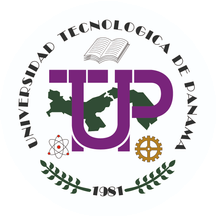 D E C L A R A C I Ó N D E D I V E R S I D A D F U N C I O N A LNombre:			Cédula:		Sexo:    M           FFecha de nacimiento: 	Dirección: 	Celular:		 Correo:		Física o Motriz: Limitaciones de movilidad.Psicosocial: Limitaciones en el funcionamiento psicológico y funcional.Intelectual: Limitaciones en el funcionamiento intelectual y capacidad adaptativa.Sensorial: Limitaciones en la visión o audición.Orgánica: Limitacionescardiovasculares, hematológicos, inmunológicos, respiratorios,digestivos, metabólicos o endocrinos.Otro: 	Nombre:			Cédula:		Parentesco: 		Teléfono de oficina: 	Celular: 		Correo: 	Formato de examen con tipografía Adecuaciones de espacioApoyo de una persona para escribir en la prueba. Apoyo de una persona para la lectura de la pruebaTiempo adicionalOtras: 	ESTUDIANTE DE:Primer Ingreso.Cursando estudios. Carrera:DOCUMENTOS ENTREGADOS:Copia de cédula DiagnósticoOtros documentos: 	Estudiante	Atendido por	Fecha“Camino a la excelencia a través del mejoramiento continuo”